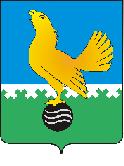 Ханты-Мансийский автономный округ-Юграмуниципальное образованиегородской округ город Пыть-ЯхАДМИНИСТРАЦИЯ ГОРОДАП О С Т А Н О В Л Е Н И ЕОт 18.12.2015									№ 355-паОб утверждении муниципальной программы «Социальная поддержкажителей муниципального образованиягородской округ город Пыть-Ях на 2016-2020 годы» (в редакции от 29.02.2016 № 26-па,24.06.2016 № 146-па,05.09.2016 № 234-па,30.09.2016 № 253-па,25.11.2016 № 305-па,29.12.2016 № 360-па,13.04.2017 № 96-па,от 21.06.2017 №157-па, от 28.07.2017 №201-па,от 01.09.2017 № 228-па,от 12.10.2017 № 256-па)		В соответствии с Бюджетным кодексом Российской Федерации, постановлением администрации города от 21.08.2013 №184-па «О муниципальных и ведомственных целевых программах муниципального образования городской округ город Пыть-Ях» с целью эффективного использования бюджетных средств, 	администрация города Пыть-Яха  п о с т а н о в л я е т:Утвердить муниципальную программу «Социальная поддержка жителей муниципального образования городской округ город Пыть-Ях на 2016-2020 годы», согласно приложению.Сектору пресс-службы управления делами администрации             (О.В.Кулиш) опубликовать постановление в печатном средстве массовой информации «Официальный вестник». Отделу по информационным ресурсам (А.А. Мерзляков)  разместить  постановление на официальном сайте администрации города в сети Интернет.Настоящее постановление вступает в силу с 01.01.2016.Признать утратившими силу с 01.01.2016 постановления администрации города:-		от 27.11.2013 № 318-па «Об утверждении  муниципальной программы «Социальная поддержка жителей муниципального образования городской округ город Пыть-Ях на 2014-2020 годы»;	-	от  07.08.2014 №197-па «О внесении изменений в постановление администрации города от 27.11.2013 № 318-па «Об утверждении  муниципальной программы «Социальная поддержка жителей муниципального образования городской округ город Пыть-Ях на 2014-2020 годы»»;	-	 от 24.09.2014 № 236-па «О внесении изменений в постановление администрации города от 27.11.2013 № 318-па «Об утверждении  муниципальной программы «Социальная поддержка жителей муниципального образования городской округ город Пыть-Ях на 2014-2020 годы»»;	-	от 14.04.2015 № 108-па «О внесении изменений в постановление администрации города от 27.11.2013 № 318-па «Об утверждении  муниципальной программы «Социальная поддержка жителей муниципального образования городской округ город Пыть-Ях на 2014-2020 годы»»;	-	от 18.06.2015 № 184-па «О внесении изменений в постановление администрации города от 27.11.2013 № 318-па «Об утверждении  муниципальной программы «Социальная поддержка жителей муниципального образования городской округ город Пыть-Ях на 2014-2020 годы»»;	-	от 14.08.2015 № 243-па «О внесении изменений в постановление администрации города от 27.11.2013 № 318-па «Об утверждении  муниципальной программы «Социальная поддержка жителей муниципального образования городской округ город Пыть-Ях на 2014-2020 годы»»;	-	от  24.09.2015 № 264-па «О внесении изменений в постановление администрации города от 27.11.2013 № 318-па «Об утверждении  муниципальной программы «Социальная поддержка жителей муниципального образования городской округ город Пыть-Ях на 2014-2020 годы»»;Контроль за выполнением постановления возложить на первого заместителя главы администрации города Бойко В.П.И.о.главы  администрации  города  Пыть-Яха						                     В.П.Бойко 	                    					Приложение     к постановлению администрации города Пыть-Яха							от 18.12.2015 № 355-паМуниципальная  программа «Социальная поддержка  жителей муниципального образования городской округ город Пыть-Ях на 2016-2020 годы»Паспорт муниципальной программыРаздел 1. Краткая характеристика текущего состояния действующей системы социальной поддержки  жителей города Пыть-ЯхаВ соответствии со статьей 7 Конституции Российской Федерации, Российская Федерация - социальное государство, политика которого направлена на создание условий, обеспечивающих достойную жизнь и свободное развитие человека. Однако, в последние годы обеспечить достойную жизнь большинству граждан невозможно без сохранения системы социальной поддержки, которая является стабилизирующим фактором в развитии общества. Для осуществления государственной политики в области социальной поддержки, защиты прав и интересов граждан, на муниципальном уровне наиболее эффективен программно-целевой метод.Развитие системы предоставления мер социальной поддержки на муниципальном уровне является логическим продолжением реализации государственной политики в части предоставления адресной социальной помощи слабо защищенным категориям граждан и лицам, нуждающимся в особой защите государства. Практика показывает, что  на протяжении реализации аналогичных программ в 2008– .г., 2014-2015 гг. меры                      социальной поддержки граждан остаются  востребованными населением. Эти мероприятия   позволяют улучшить мобильность, а значит и активность, социальную адаптацию отдельных категорий граждан, составляющих 15% от населения города,  ощутить заботу и внимание со стороны муниципальной власти, что, в свою очередь,  делает её более популярной и значимой для населения. Категории граждан – получателей  социальной поддержки, меры социальной поддержки и условия её предоставления  определены законодательством Российской Федерации, законодательством                            Ханты-Мансийского автономного округа - Югры, Уставом города                         Пыть-Яха и нормативно-правовыми актами органов местного                   самоуправления города Пыть-Яха.Оказание  мер социальной поддержки и социальной помощи гражданам, принявшим на воспитание  в семью  детей-сирот и детей, оставшихся без попечения родителей, является значимым условием для решения                  задачи по устройству детей-сирот, детей, оставшихся без попечения                  родителей в семьи граждан. По состоянию на  31.12.2016 в отделе опеки и попечительства города Пыть-Яха состоит на учете 59 приемных родителей, в которых воспитывается 52 приемных ребенка.Организация отдыха  и оздоровления детей  рассматривается как  одно из основных направлений реализации социальной политики  в отношении детей. В течение последних лет администрация города осуществляет последовательные шаги по сохранению и развитию системы отдыха, оздоровления, занятости детей, подростков и молодёжи. Динамика изменения количества детей, направленных на отдых и оздоровление за период с 2013 по 2016 год, представлена ниже в таблице 1.											Таблица 1. Основным показателем итогов оздоровительной кампании  является увеличение  в общей численности детей доли лиц, прошедших оздоровление. По состоянию на 31.12.2016 год доля детей, оздоровившихся в лагерях с дневным пребыванием,  составляет 25,61 %, а в учреждениях санаторно-курортного типа – 6,92 %. 	Социальная поддержка населения  имеет целевой адресный характер, способствует повышению уровня  и качества жизни населения и предоставляется в заявительном порядке. Востребованность населением социальной поддержки обусловлена дисбалансом в развитии общественных отношений, экономическими возможностями граждан и динамично изменяющимися социально-экономическими условиями. Динамика  численности получателей мер социальной поддержки за период с 2013 по 2016 год представлена в таблице 2.																					Таблица 2	Динамика показывает, что меры социальной поддержки востребованы населением, и потому необходимо продолжить практику их предоставления. Остается актуальной проблема обеспечения детей-сирот и детей, оставшихся без попечения родителей, благоустроенными жилыми помещениями. Приобретение жилых помещений специализированного жилищного фонда для детей-сирот и детей, оставшихся без попечения родителей, лиц из их числа в г. Пыть-Яхе осуществляется в соответствии с требованиями  Федерального закона от 21.12.1996  № 159-ФЗ «О дополнительных гарантиях по социальной поддержке детей-сирот и детей, оставшихся без попечения родителей» и Закона ХМАО-Югры от 09.06.2009  № 86-ОЗ «О дополнительных гарантиях и дополнительных мерах социальной поддержки детей-сирот и детей, оставшихся без попечения родителей, усыновителей, приемных родителей, патронатных воспитателей и воспитателей детских домов семейного типа в ХМАО-Югре». Раздел 2. Стимулирование инвестиционной и инновационной деятельности, развитие конкуренции и негосударственного сектора экономики 2.1. Развитие материально – технической базы в отрасли.	Исходя из полномочий, возложенных на исполнителей муниципальной программы, содействие развитию материально – технической базы в области предоставления мер социальной поддержки, а также строительство объектов, создаваемых на условиях муниципально – частного партнерства, не предусмотрено.   2.2. Формирование благоприятной деловой среды. 	Исходя из полномочий,  возложенных на исполнителей муниципальной программы,  привлечение заинтересованного сообщества, формирования благоприятных условий для развития предпринимательства не предусмотрено. 2.3. Реализация инвестиционных проектов. 	Реализация проектов на принципах проектного управления в муниципальной программе не предусмотрено. 2.4. Развитие конкуренции в муниципальном образовании город Пыть-Ях. 	Реализация отдельных мероприятий муниципальной программы в сфере организации летнего отдыха детей, проживающих на территории муниципального образования город Пыть-Ях, и защиты жилищных прав детей-сирот, детей, оставшихся без попечения родителей, лиц из их числа, осуществляется в соответствии с Федеральным законом от 5 апреля 2013 № 44-ФЗ «О контрактной системе в сфере закупок товаров, работ, услуг для обеспечения государственных и муниципальных нужд». 	Развитие конкуренции связано с публичностью планов размещения заказов на ближайший отчетный период (год) и формированием бюджета путем установления планов закупок и их публикации в единой информационной системе. 	План закупок администрации города на очередной календарный год утверждается распоряжением администрации города.  Раздел 3. Цель, задачи и показатели их достижения3.1. Целью муниципальной  программы является - повышение качества жизни граждан  посредством предоставления жителям города Пыть-Яха социальной поддержки.Формулировка цели определена приоритетами государственной политики, обозначенными в послании Президента Российской Федерации Федеральному Собранию Российской Федерации, Указах Президента Российской Федерации, приоритетами политики Правительства Ханты-Мансийского автономного округа, определёнными Стратегией социально-экономического развития Ханты-Мансийского автономного округа – Югры до 2020 года и на период до 2030 года, с учётом приоритетов развития Уральского федерального округа, ключевыми проблемами и современными вызовами в сфере социальной защиты населения.3.2. Достижение цели муниципальной программы предполагается посредством решения взаимосвязанных и взаимодополняющих задач, отражающих установленные полномочия органов местного самоуправления муниципального образования городской округ город Пыть-Ях.Основные задачи муниципальной программы:	3.2.1 Повышение  качества жизни и  здоровья детей, создание благоприятных условий жизнедеятельности семей с детьми.  3.2.2 Повышение уровня благосостояния населения, за счет предоставления  мер социальной поддержки отдельным категориям граждан и создания условий  для удовлетворения потребности граждан в социальных услугах. 3.2.3 Повышение уровня благосостояния детей-сирот и детей, оставшихся без попечения родителей, лиц из числа детей- сирот и детей, оставшихся без попечения родителей. 3.3. Эффективность решения поставленных Программой задач посредством реализации ее мероприятий будет оцениваться ежегодно путем мониторинга достижения значений (индикаторов), установленных целевых показателей муниципальной программы: Целевые показатели Программы в течение срока ее реализации приведены в приложении №1 к муниципальной программе.  Перечень целевых показателей носит открытый характер и предусматривает возможность корректировки в случаях изменения финансирования мероприятий программы.Показатель 1: «Увеличение доли детей в возрасте от 6 до 17 лет    (включительно), охваченных всеми формами отдыха и оздоровления, от общей численности детей, нуждающихся в оздоровлении: расчет показателя производится путем соотношения численности детей в возрасте от 6 до 17 лет (включительно), охваченных всеми формами отдыха и оздоровления, к численности детей указанного возраста, проживающих на территории города Пыть-Яха, в процентном выражении. Показатель 1.1:- из них  - «прошедших оздоровление в организациях отдыха и  оздоровления»: расчет показателя производится путем соотношения численности детей в возрасте от 6 до 17 лет (включительно), охваченных формами отдыха и оздоровления в учреждениях санаторно- курортного назначения, к численности детей указанного возраста, проживающих на территории города Пыть-Яха, в процентном выражении. - прошедших оздоровления в  лагерях с дневным пребыванием детей расчет показателя производится путем соотношения численности детей в возрасте от 6 до 17 лет (включительно), прошедших оздоровление в  лагерях с дневным пребыванием детей, к численности детей указанного возраста, проживающих на территории города Пыть-Яха, в процентном выражении.Показатель 2: «Доля детей, оставшихся без попечения родителей, всего (%)»: расчет показателя производится путем соотношения численности детей, оставшихся без попечения родителей, в том числе переданных не родственникам (в приемные семьи, на усыновление (удочерение), под опеку (попечительство), охваченных другими формами семейного устройства, к общему количеству детей в возрасте от 0 до 18 лет, проживающих на территории города Пыть-Яха.Показатель 3 «Количество детей - сирот, и детей оставшиеся без попечения родителей, которым  произведен ремонт жилых помещений, единственными собственниками которых, либо собственниками выделенных в натуре долей, они являются»: является абсолютным показателем.Показатели 4-10 являются абсолютными показателями, носят заявительный характер.Показатель 11: «Доля  детей, оставшихся  без попечения родителей, и лиц из числа детей, оставшихся без попечения родителей, состоявших на учете на получение жилого помещения, включая лиц от 18 лет и старше, обеспеченных жилыми помещениями за отчетный год, в общей численности детей, оставшихся без попечения родителей, и лиц из их числа, состоящих на учете на получение жилого помещения, включая лиц в возрасте от 18  лет и старше (  всего на начало отчетного года), % : расчет  показателя производится по формуле: 			До= Ко/Кс*100ДО - Доля детей-сирот и детей, оставшихся без попечения родителей, лиц из числа детей-сирот и детей, оставшихся без попечения родителей, обеспеченных жилыми помещениями; Ко - количество детей-сирот и детей, оставшихся без попечения родителей, лиц из числа детей-сирот и детей, оставшихся без попечения родителей, обеспеченных жилыми помещениями; Кс - количество детей-сирот и детей, оставшихся без попечения родителей, лиц из числа детей-сирот и детей, оставшихся без попечения родителей, состоящих в Списке детей-сирот и детей, оставшихся без попечения родителей, лиц из числа детей-сирот и детей, оставшихся без попечения родителей, которые подлежат обеспечению жилыми помещениями специализированного жилищного фонда по договорам найма специализированных жилых помещений, на начало текущего года. Показатель 11.1: «Численность детей-сирот и детей, оставшихся без попечения родителей, лиц из числа детей-сирот и детей, оставшихся без попечения родителей, обеспеченных благоустроенными жилыми помещениями специализированного жилищного фонда по договорам найма специализированных жилых помещений. Значение показателя определяется как  разница между количеством детей-сирот и детей, оставшихся без попечения родителей, лиц из числа детей-сирот и детей, оставшихся без попечения родителей, подлежащих обеспечению жилыми помещениями специализированного жилищного фонда по договорам найма специализированных жилых помещений в отчетном году  и  количеством детей-сирот и детей, оставшихся без попечения родителей, лиц из числа детей-сирот и детей, оставшихся без попечения родителей, не обеспеченных указанными жилыми помещениями в отчетном году; фактическое количество детей-сирот и детей, оставшихся без попечения родителей, лиц из числа детей-сирот и детей, оставшихся без попечения родителей, обеспеченных жилыми помещениями специализированного жилищного фонда в отчетном году».   Показатель 12: «Количество детей-сирот и детей, оставшихся без попечения родителей, лиц из числа детей-сирот и детей, оставшихся без попечения родителей обеспеченных  дополнительными гарантиями прав на жилое помещение» является абсолютным показателем.  Раздел 4. Характеристика основных мероприятий муниципальной программы4.1 Мероприятия муниципальной программы сформированы в зависимости от цели и задач, подлежащих решению, и представляют собой сочетание  взаимосвязанных комплексных мер   и обособленных мероприятий, разбитых по подпрограммам с учетом источников финансирования.Подпрограмма 1  «Дети – Пыть-Яха» и  подпрограмма 3 «Преодоление социальной исключенности» разработаны, в рамках реализации государственной программы Ханты-Мансийского автономного округа – Югры  «Социальная поддержка жителей Ханты-Мансийского автономного округа – Югры на 2016-2020 годы». 4.2. Подпрограмма 1  «Дети – Пыть-Яха».Подпрограмма 1  «Дети – Пыть-Яха» направлена, на решение  задачи: повышение качества жизни и здоровья детей, создание благоприятных условий жизнедеятельности семей с детьми.  В подпрограмму  1  «Дети – Пыть-Яха» включены следующие мероприятия:  организация отдыха и оздоровления детей:мероприятие по организации отдыха и оздоровления детей;плата стоимости питания детей школьного возраста в оздоровительных лагерях с дневным пребыванием детей;  осуществление отдельного государственного полномочия по организации отдыха и оздоровления детей;  дополнительные гарантии и дополнительные меры  социальной поддержки детей - сирот и детей, оставшихся без попечения родителей, лиц из числа детей-сирот, и детей, оставшихся без попечения родителей,  а также граждан, принявших на воспитание детей, оставшихся без попечения родительского попечения.исполнение отдельных государственных полномочий:осуществление деятельности по опеке и попечительству (содержание отдела опеки и попечительства администрации города, создание условий для оказания услуг по переданным полномочиям, информирование населения о деятельности отдела).3.2 осуществление полномочий по образованию и организации деятельности комиссии по делам несовершеннолетних и защите их.Финансовое обеспечение мероприятий подпрограммы 1 осуществляется за счет бюджета автономного округа, за счет местного бюджета, за счет внебюджетных источников (родительская плата) в пределах утвержденных бюджетных ассигнований и доведенных лимитов бюджетных обязательств.4.3. Подпрограмма 2 «Социальная поддержка отдельных категорий граждан» обеспечивает преемственность по видам предоставляемых мер социальной поддержки, и реализуется по  следующим мероприятиям: 1) обеспечение доступности и реализация социальных гарантий для отдельных категорий граждан: 1.1 предоставление школьникам права на проезд в городском транспорте без приобретения билетов на проезд;1.2 предоставление неработающим пенсионерам права на проезд в городском   транспорте без приобретения билетов на проезд;1.3 денежные выплаты отдельным категориям граждан;1.4 единовременная выплата ко Дню Победы в Великой Отечественной войне, а также к юбилейным и памятным датам, гражданам, жителям города Пыть-Яха, из числа участников и инвалидов Великой Отечественной войны и приравненным к ним категориям; 1.5 денежные выплаты лицам, замещавшим должности муниципальной службы или муниципальные должности в органах местного самоуправления города Пыть-Ях;1.6 субсидия на возмещение выпадающих доходов организациям, предоставляющим населению услуги бань по тарифам, не обеспечивающим возмещение издержек;1.7  информирование населения о порядке и условиях предоставления мер социальной поддержки на проезд в городском транспорте, оплата услуг СМИ, издание информационных листков и буклетов. 4.4. Предоставление мер социальной поддержки за счет средств бюджета муниципального образования городской округ город Пыть-Ях  в 2016- 2020 годах ориентировано на следующие категории граждан:1) неработающие пенсионеры - женщины, достигшие возраста 50 лет и старше,  мужчины,  достигшие возраста 55 лет и старше, не являющиеся получателями социальных выплат из федерального или регионального бюджетов; 2) школьники, не относящиеся к категории детей-сирот и детей, оставшихся без попечения родителей, находящихся под опекой (попечительством);3)  лица, имеющие звание «Почетный гражданин города Пыть-Ях»;4) лица, замещавшие муниципальные должности или должности муниципальной службы в органах местного самоуправления города Пыть-Яха и признанные в установленном порядке надлежащими получателями пенсии за выслугу лет;5) ветераны войны и труда.Предоставление мер социальной поддержки на проезд в городском транспорте для школьников и неработающих пенсионеров обусловлено особенностями городской агломерации: очаговой застройкой и неравномерностью расположения объектов  социальной инфраструктуры по районам города, и как следствие,  различной степенью доступности  жителей различных микрорайонов города к объектам социальной инфраструктуры. 4.5. Мероприятие «Денежные выплаты отдельным категориям граждан» включает в себя предоставление дополнительных  мер  социальной поддержки:  - почетным гражданам города   за многолетний  труд,  большой личный вклад в социально-экономическое развитие города, обеспечение законности и правопорядка, благотворительную и спонсорскую деятельность, а также деятельность, направленную на воспитание высокого уровня гражданской сознательности и культуры, пропаганду здорового образа жизни и лучших традиций исторического наследия предшествующих поколений, высокое профессиональное мастерство, за иную деятельность, дела и поступки, приумножившие  историю и славу города Пыть-Яха, в соответствие с решением Думы города Пыть-Ях от 19.03.2013 № 204 «Об утверждении Положения о присвоении звания «Почетный гражданин города Пыть-Яха»; - выплаты неработающим пенсионерам, из числа работников, имеющих перед увольнением  стаж работы в организациях бюджетной сферы города не менее 15 лет, при достижении ими возраста 60, 65,70 и далее через каждые 5 лет.  Пенсия за выслугу лет лицам, замешавшим должности муниципальной службы или муниципальные должности в органах местного самоуправления города Пыть-Яха предоставляется гражданам в целях компенсации им заработка, утраченного в связи с прекращением муниципальной службы в городе Пыть-Яхе при выходе на страховую пенсию по старости (инвалидности). Дополнительное пенсионное обеспечение предусматривается для лиц, круг которых определен Уставом города Пыть-Яха, и осуществляется на основании соответствующего решения Думы города Пыть-Яха. Единовременная выплата ко Дню Победы в Великой Отечественной войне, жителям города Пыть-Яха, из числа участников и инвалидов Великой Отечественной войны и приравненным к ним категориям,  подпрограммой предусмотрена за счет внебюджетных источников. 4.6. Реализация мероприятий подпрограммы обеспечивает адресный подход к предоставлению мер социальной поддержки и  позволит достичь улучшения социально-экономического положения отдельных категорий граждан, нуждающихся в социальной поддержке, обеспечить  доступность к социальным объектам и создание условий для реализации  активной жизненной позиции и вовлечения широких слоев населения в общественную жизнь города,  социальную адаптацию граждан старших возрастов, а также самореализацию граждан в общественной  жизни города Пыть-Яха.Источником финансирования подпрограммы 2 являются средства местного бюджета и внебюджетные источники.4.7. Подпрограмма 3 «Преодоление социальной исключенности» включает следующие  мероприятия:1) повышение уровня благосостояния граждан, нуждающихся в особой заботе государства:1.1. предоставление жилых помещений детям-сиротам и детям, оставшимся без попечения родителей, лицам из их числа по договорам найма специализированных жилых помещений. Реализация мероприятия позволит  к концу 2020 года обеспечить жилыми помещениями специализированного жилищного фонда 34 лица  из числа детей-сирот и детей, оставшихся без попечения родителей.1.2 обеспечение дополнительных гарантий прав на жилое помещение детей-сирот и детей, оставшихся без попечения родителей, лиц из числа детей-сирот и детей, оставшихся без попечения родителей:- предоставление денежных средств на оплату жилого помещения и коммунальных услуг детям сиротам и детям, оставшимся без попечения родителей, воспитывающимся в организациях для детей - сирот, а также лицам из числа детей- сирот и детей, оставшихся без попечения родителей, в период нахождения в организациях для детей - сирот, являющимся нанимателями жилых помещений по договорам социального найма или членами семьи нанимателя жилого помещения по договору социального найма либо собственниками жилых помещений;- осуществление переданных отдельных государственных полномочий, предусматривающих в соответствующих структурных подразделениях 0,25 ставки ведущего специалиста по осуществлению контроля за использованием и  (или) распоряжением жилыми помещениями, обеспечением надлежащего санитарного и технического состояния жилых помещений, нанимателями или членами нанимателей по договорам социального (специализированного) найма либо собственниками которых являются дети - сироты и дети, оставшиеся без попечения родителей, воспитывающиеся в организациях для детей – сирот, а также лица из числа детей - сирот и детей, оставшихся без попечения родителей, в период нахождения в организациях для детей- сирот.Финансовое обеспечение мероприятий подпрограммы 3 осуществляется за счет бюджета Ханты-Мансийского автономного округа-Югры.  Раздел 5. Механизм реализации муниципальной  программы5.1. Реализация муниципальной программы осуществляется по мероприятиям, обозначенным в приложении № 2 к муниципальной программе. 5.2. Ответственным исполнителем муниципальной программы является отдел по труду и социальным вопросам администрации города Пыть-Яха, который консолидирует всю информацию по реализации настоящей муниципальной программы, её корректировке и внесению необходимых изменений и дополнений по представлению исполнителей подпрограмм и отдельных мероприятий, обеспечивает своевременную отчетность в управление по экономике администрации города.5.3. Соисполнители участвуют в разработке  и реализации муниципальной программы,  предоставляют ответственному исполнителю информацию, необходимую для проведения  оценки эффективности муниципальной программы и подготовки отчетов в сроки, оговоренные нормативными актами администрации города, а также документы, подтверждающие исполнение мероприятий, предусмотренных настоящей муниципальной программой. 5.4. Соисполнители несут ответственность за  реализацию муниципальной программы, достижение конечных результатов, целевое и эффективное использование выделяемых на ее выполнение средств, уточняют сроки реализации мероприятий и объемы их финансирования. 5.5. Соисполнители подпрограммы 1 выполняют свои функции во взаимодействии с учреждениями, организациями муниципального образования, Ханты-Мансийского автономного округа – Югры. Управление ходом реализации подпрограммы 1 «Дети - Пыть-Яха» осуществляют  департамент образования и молодежной политики, отдел опеки и попечительства  и отдел по организации деятельности территориальной комиссии по делам несовершеннолетних и защите их прав администрации города Пыть-Яха.Реализация подпрограммы 1 «Дети - Пыть-Яха»  осуществляется на основе плана мероприятий, утверждаемого соответствующим  распоряжением администрации города на каждый календарный год. Дополнительные гарантии и дополнительные меры социальной поддержки предоставляются приемным родителям, взявшим на воспитание в семью детей- сирот, детей, оставшихся без попечения родителей, состоящих на учете в отделе опеки и попечительства администрации г. Пыть-Яха. Дополнительные гарантии и меры социальной поддержки предоставляются  в виде выплат путем перечисления на банковские счета вышеуказанной категории лиц. Рассмотрение заявлений о выплатах и принятие решения осуществляется в отделе опеки и попечительства администрации города Пыть-Яха.5.6. Управление ходом реализации подпрограммы 2 «Социальная поддержка отдельных категорий граждан» осуществляется отделом по труду и социальным вопросам администрации города Пыть-Яха.Предоставление социальной поддержки неработающим пенсионерам на проезд в  муниципальном  транспорте носит заявительный характер, и осуществляется в соответствии с постановлением администрации города от 21.03.2017 № 66-па «Об утверждении административного регламента предоставления муниципальной услуги «Выдача удостоверения, дающего право неработающим пенсионерам на получение дополнительных мер социальной поддержки». Отдел по труду и социальным вопросам администрации города Пыть-Яха формирует и ведет соответствующую информационную базу лиц, имеющих статус «Почетный гражданин города Пыть-Яха», ежемесячно подготавливает расчеты для обеспечения соответствующих выплат, предусмотренных действующими нормативно правовыми актами органов местного самоуправления города Пыть-Яха. Выплата осуществляется путем перечисления средств на счета получателей. Порядок предоставления мер дополнительной социальной поддержки устанавливается решением Думы города Пыть-Яха «Об утверждении Положения о присвоении звания «Почетный гражданин города Пыть-Яха».Управление по жилищно-коммунальному комплексу, транспорту и дорогам администрации города разрабатывает и осуществляет мероприятия по реализации права граждан на приобретение билета в городскую баню, по льготным тарифам, осуществляет учет количества граждан, воспользовавшихся своим правом, а также производит расчет размеров возмещения недополученных доходов и (или) финансового обеспечения (возмещения) затрат при оказании услуг бань для определения размеров полагающейся субсидии.5.7. Управление ходом реализации муниципальной подпрограммы 3 «Преодоление социальной исключенности» осуществляется отделом опеки и попечительства администрации города Пыть-Яха. Предоставление детям-сиротам, детям, оставшихся без попечения родителей, лицам из числа детей-сирот, детей, оставшихся без попечения родителей, жилых помещений специализированного жилого фонда по договорам найма  специализированных жилых помещений производится в соответствии с Законом ХМАО-Югры от 09.06.2009 № 86-оз «О дополнительных гарантиях и дополнительных мерах социальной поддержки детей-сирот и детей, оставшихся без попечения родителей, лиц из числа детей-сирот и детей, оставшихся без попечения родителей, усыновителей, приемных родителей, патронатных воспитателей и воспитателей детских домов семейного типа  в Ханты-Мансийском автономном округе – Югре». В отделе опеки и попечительства администрации города Пыть-Яха ведется учет детей-сирот, детей, оставшихся без попечения родителей, лиц из числа детей-сирот и детей, оставшихся без попечения родителей, которые подлежат обеспечению жилыми помещениями специализированного жилищного фонда. Заключение договоров найма специализированных жилых помещений обеспечивается управлением по жилищным вопросам администрации города. 5.8. Управление и контроль муниципальной программы осуществляется в порядке, предусмотренном пунктом 10 Раздела  II «Порядок принятия решения о разработке муниципальных программ муниципального образования городской округ город Пыть-Ях, их формирования, утверждения и реализации»  Приложения  к постановлению администрации города от 21.08.2013   № 184-па «О муниципальных и ведомственных целевых программах муниципального образования городской округ город Пыть-Ях».Раздел 6. Оценка эффективности выполнения муниципальной программыОценка эффективности выполнения муниципальной программы проводится путем оценки соотношения затрат и результатов реализации программы, согласно приложению №3 к муниципальной программе. 															Приложение №3                                                                                                                                                                                  к муниципальной программе                                                                                                                                                                                   «Социальная поддержка жителей                                                                                                                                                                                  муниципального образования                                                                                                                                                                                                    городской округ город Пыть-Ях на                                                                                                                                                                                  2016-2020 годы»(в ред.от 12.10.2017 №256-па)Наименование муниципальной программы «Социальная поддержка  жителей муниципального образования городской округ город Пыть-Ях на 2016-2020 годы»Дата утверждения муниципальной программы (наименование и номер соответствующего нормативного акта)Постановление администрации г. Пыть-Яха от 18.12.2015 № 355-па «Об утверждении муниципальной программы «Социальная поддержка жителей муниципального образования городской округ город Пыть-Ях на 2016-2020 годы»Ответственный исполнитель муниципальной программыОтдел по труду и социальным вопросам администрации города Соисполнители муниципальной программыДепартамент образования и молодежной политики администрации города Пыть-Яха.Отдел опеки и попечительства администрации города Пыть-Яха.Отдел по организации деятельности территориальной комиссии по делам несовершеннолетних и защите их прав администрации города Пыть-Яха.Управление по жилищно-коммунальному комплексу, транспорту и дорогам администрации города Пыть-Яха.Муниципальное казенное учреждение «Управление капитального строительства города Пыть-Ях»Цель муниципальной программыПовышение качества жизни граждан  посредством предоставления жителям города Пыть-Яха социальной поддержки.Задачи муниципальной программы1. Повышение  качества жизни и  здоровья детей, создание благоприятных условий жизнедеятельности семей с детьми.2. Повышение уровня благосостояния населения, за счет предоставления  мер социальной поддержки отдельным категориям граждан и создания условий  для удовлетворения потребности граждан в социальных услугах.3. Повышение уровня благосостояния детей-сирот и детей, оставшихся без попечения родителей, лиц из числа детей - сирот и детей, оставшихся без попечения родителей.Подпрограммы муниципальной программы Подпрограмма      1 «Дети  Пыть-Яха».Подпрограмма 2 «Социальная поддержка отдельных категорий граждан».Подпрограмма  3 «Преодоление социальной исключенности».Целевые показатели муниципальной программы 1. Увеличение доли детей в возрасте от 6 до 17 лет    (включительно), охваченных всеми формами отдыха и оздоровления, от общей численности детей, нуждающихся в оздоровлении, с  30,38%   до  32,79 %,  из них  - прошедших оздоровление в организациях отдыха и  оздоровления с 6,99% до 7,18% ;  - прошедших оздоровления в  лагерях с дневным пребыванием детей с 23,39 до 25,61%. 2. Доля детей, оставшихся без попечения родителей, - всего 1,87 % (от общей численности детского населения), в том числе переданных не родственникам (в приемные семьи, на усыновление (удочерение), под опеку (попечительство), охваченных другими формами семейного устройства – 100%.3.  Количество детей - сирот, и детей, оставшихся без попечения родителей, которым  произведен ремонт жилых помещений, единственными собственниками которых, либо собственниками выделенных в натуре долей, они являются, - 1 чел. 4. Количество школьников - получателей социальной поддержки на проезд в городском транспорте- 5480 чел.5. Количество неработающих пенсионеров получателей  социальной поддержки на проезд в городском транспорте- 1126 чел.6.  Количество лиц, удостоенных звания «Почетный гражданин города Пыть-Яха» - 19 чел. 7. Количество получателей единовременной выплаты ко Дню Победы  в Великой Отечественной войне, юбилейным и памятным датам - 19 чел. 8. Количество получателей дополнительного пенсионного обеспечения - 85 чел.9. Количество неработающих пенсионеров - получателей выплаты в связи с  Юбилеем (55,60,65 и далее через 5 лет)- 42 чел. 10. Количество получателей льготы на оплату стоимости одной помывки в городской бане - 6650 чел.11. Доля детей, оставшихся  без попечения родителей, и лиц из числа детей, оставшихся без попечения родителей, состоявших на учете на получение жилого помещения, включая лиц от 18 лет и старше, обеспеченных жилыми помещениями за отчетный год, в общей численности детей, оставшихся без попечения родителей, и лиц из их числа, состоящих на учете на получение жилого помещения, включая лиц в возрасте от 18  лет и старше (всего на начало отчетного года), на уровне 100,0%.11.1 Численность детей-сирот и детей, оставшихся без попечения родителей, лиц из числа детей-сирот и детей, оставшихся без попечения родителей, обеспеченных благоустроенными жилыми помещениями специализированного жилищного фонда по договорам найма специализированных жилых помещений  - 34 чел. 12. Количество детей-сирот и детей, оставшихся без попечения родителей, лиц из числа детей-сирот и детей, оставшихся без попечения родителей, обеспеченных  дополнительными гарантиями прав на жилое помещение – 4 чел. Сроки реализации муниципальной программы2016 - 2020 гг.Финансовое обеспечение муниципальной программы (в ред.от 12.10.2017 №256-па)Общий объем расходов составляет 371 209,1 тыс.рублей, в том числе по годам:2016 -  68 957,7 тыс. руб.2017 -  81 056,1 тыс. руб.2018 -  68 773,6 тыс. руб. 2019-   73 630,4 тыс. руб.2020 -  78 791,3 тыс. руб.Источником финансирования программы являются средства местного бюджета, окружного бюджета, и иные внебюджетные источники.№ п/пПоказатель20132014г.2015г.2016г.1Всего численность  детей, в том числе:1 7861916187918802Дети, охваченные организованным  отдыхом и оздоровлением в лагерях с дневным пребыванием детей1 4011442144714803Дети, охваченные организованным отдыхом и оздоровлением в учреждениях различных типов, санаторно-курортных учреждениях341431432400№ п.п.Показатель.2014г.20152016г.1Всего получателей, в том числе:63506261631863792проезд в городском транспорте:62846193624763032- неработающие пенсионеры115985994210532- школьники;51255334530552503Почетные граждане города181818174Получатели пенсии за выслугу лет48505359Приложение 1Приложение 1Приложение 1Приложение 1к муниципальной программе к муниципальной программе к муниципальной программе к муниципальной программе «Социальная поддержка  жителей муниципального образования городской округ город Пыть-Ях на 2016-2020 годы»«Социальная поддержка  жителей муниципального образования городской округ город Пыть-Ях на 2016-2020 годы»«Социальная поддержка  жителей муниципального образования городской округ город Пыть-Ях на 2016-2020 годы»«Социальная поддержка  жителей муниципального образования городской округ город Пыть-Ях на 2016-2020 годы»Целевые показатели муниципальной программыЦелевые показатели муниципальной программыЦелевые показатели муниципальной программыЦелевые показатели муниципальной программыЦелевые показатели муниципальной программыЦелевые показатели муниципальной программыЦелевые показатели муниципальной программыЦелевые показатели муниципальной программыЦелевые показатели муниципальной программы№ показателяНаименование показателей результатовБазовый показатель на начало реализации муниципальной программы          ( 2014 год)Значение показателя по годамЗначение показателя по годамЗначение показателя по годамЗначение показателя по годамЗначение показателя по годамЦелевое значение показателя на момент окончания действия муниципальной программы№ показателяНаименование показателей результатовБазовый показатель на начало реализации муниципальной программы          ( 2014 год)20162017201820192020Целевое значение показателя на момент окончания действия муниципальной программы1234567891 Увеличение доли детей в возрасте от 6 до 17 лет    (включительно), охваченных всеми формами отдыха и оздоровления, от общей численности детей, нуждающихся в оздоровлении, %,30,3832,5332,7932,7932,7932,7932,79из них:  - прошедших оздоровление в организациях отдыха и  оздоровления, %6,996,927,187,187,187,187,181.1. - прошедших оздоровления в  лагерях с дневным пребыванием детей, %23,3925,6125,6125,6125,6125,6125,612Доля детей, оставшихся без попечения родителей, всего (%)1,891,871,871,871,871,871,87в том числе, переданных  неродственникам (в приемные семьи, на усыновление (удочерение), под опеку (попечительство), охваченных другими формами семейного устройства, %100,00100,00100,00100,00100,00100,00100,003.Количество детей -сирот, и детей оставшихся без попечения родителей, которым  произведен ремонт жилых помещений, единственными собственниками которых, либо собственниками выделенных в натуре долей, они являются, чел.20000114Количество школьников - получателей социальной поддержки на проезд в городском транспорте, чел.53345250542054405460548054805Количество неработающих пенсионеров получателей  социальной поддержки на проезд в городском транспорте, чел.8591053109311041115112611266Количество лиц, удостоенных звания «Почетный гражданин города Пыть-Яха» , чел.181717171719197Количество получателей единовременной  выплаты ко Дню Победы  в Великой Отечественной войне,  юбилейным и памятным датам, чел.271921212121218Количество получателей дополнительного пенсионного обеспечения, чел.626671778085859Количество неработающих пенсионеров- получателей выплаты в связи с  Юбилеем (55,60,65 и далее через 5 лет), чел.102101010104210Количество получателей льготы на оплату стоимости одной помывки в городской бане, чел.19284644550055005500665066501111.1Доля  детей, оставшихся  без попечения родителей, и лиц из числа детей, оставшихся без попечения родителей, состоявших на учете на получение жилого помещения, включая лиц от 18 лет и старше, обеспеченных жилыми помещениями за отчетный год, в общей численности детей, оставшихся без попечения родителей, и лиц из их числа, состоящих на учете на получение жилого помещения, включая лиц в возрасте от18  лет и старше (  всего на начало отчетного года),%1001001001001001001001111.1Численность детей-сирот и детей, оставшихся без попечения родителей, лиц из числа детей-сирот и детей, оставшихся без попечения родителей, обеспеченных благоустроенными жилыми помещениями специализированного жилищного фонда по договорам найма специализированных жилых помещений, чел.9799813412Количество детей-сирот и детей, оставшихся без попечения родителей, лиц из числа детей-сирот и детей, оставшихся без попечения родителей обеспеченных  дополнительными гарантиями прав на жилое помещение, чел.1011114                                                                                                                                                                                         Приложение №2                                                                                                                                                                                          к муниципальной программе                                                                                                                                                                                            «Социальная поддержка  жителей                                                                                                                                                                                          муниципального образования                                                                                                                                                                                                            городской округ город Пыть-Ях на                                                                                                                                                                                         2016-2020 годы»                                                                                                                                                                            (в ред.от 12.10.2017 №256-па)ПЕРЕЧЕНЬ  ПРОГРАММНЫХ  МЕРОПРИЯТИЙ                                                                                                                                                                                         Приложение №2                                                                                                                                                                                          к муниципальной программе                                                                                                                                                                                            «Социальная поддержка  жителей                                                                                                                                                                                          муниципального образования                                                                                                                                                                                                            городской округ город Пыть-Ях на                                                                                                                                                                                         2016-2020 годы»                                                                                                                                                                            (в ред.от 12.10.2017 №256-па)ПЕРЕЧЕНЬ  ПРОГРАММНЫХ  МЕРОПРИЯТИЙ                                                                                                                                                                                         Приложение №2                                                                                                                                                                                          к муниципальной программе                                                                                                                                                                                            «Социальная поддержка  жителей                                                                                                                                                                                          муниципального образования                                                                                                                                                                                                            городской округ город Пыть-Ях на                                                                                                                                                                                         2016-2020 годы»                                                                                                                                                                            (в ред.от 12.10.2017 №256-па)ПЕРЕЧЕНЬ  ПРОГРАММНЫХ  МЕРОПРИЯТИЙ                                                                                                                                                                                         Приложение №2                                                                                                                                                                                          к муниципальной программе                                                                                                                                                                                            «Социальная поддержка  жителей                                                                                                                                                                                          муниципального образования                                                                                                                                                                                                            городской округ город Пыть-Ях на                                                                                                                                                                                         2016-2020 годы»                                                                                                                                                                            (в ред.от 12.10.2017 №256-па)ПЕРЕЧЕНЬ  ПРОГРАММНЫХ  МЕРОПРИЯТИЙ                                                                                                                                                                                         Приложение №2                                                                                                                                                                                          к муниципальной программе                                                                                                                                                                                            «Социальная поддержка  жителей                                                                                                                                                                                          муниципального образования                                                                                                                                                                                                            городской округ город Пыть-Ях на                                                                                                                                                                                         2016-2020 годы»                                                                                                                                                                            (в ред.от 12.10.2017 №256-па)ПЕРЕЧЕНЬ  ПРОГРАММНЫХ  МЕРОПРИЯТИЙ                                                                                                                                                                                         Приложение №2                                                                                                                                                                                          к муниципальной программе                                                                                                                                                                                            «Социальная поддержка  жителей                                                                                                                                                                                          муниципального образования                                                                                                                                                                                                            городской округ город Пыть-Ях на                                                                                                                                                                                         2016-2020 годы»                                                                                                                                                                            (в ред.от 12.10.2017 №256-па)ПЕРЕЧЕНЬ  ПРОГРАММНЫХ  МЕРОПРИЯТИЙ                                                                                                                                                                                         Приложение №2                                                                                                                                                                                          к муниципальной программе                                                                                                                                                                                            «Социальная поддержка  жителей                                                                                                                                                                                          муниципального образования                                                                                                                                                                                                            городской округ город Пыть-Ях на                                                                                                                                                                                         2016-2020 годы»                                                                                                                                                                            (в ред.от 12.10.2017 №256-па)ПЕРЕЧЕНЬ  ПРОГРАММНЫХ  МЕРОПРИЯТИЙ                                                                                                                                                                                         Приложение №2                                                                                                                                                                                          к муниципальной программе                                                                                                                                                                                            «Социальная поддержка  жителей                                                                                                                                                                                          муниципального образования                                                                                                                                                                                                            городской округ город Пыть-Ях на                                                                                                                                                                                         2016-2020 годы»                                                                                                                                                                            (в ред.от 12.10.2017 №256-па)ПЕРЕЧЕНЬ  ПРОГРАММНЫХ  МЕРОПРИЯТИЙ                                                                                                                                                                                         Приложение №2                                                                                                                                                                                          к муниципальной программе                                                                                                                                                                                            «Социальная поддержка  жителей                                                                                                                                                                                          муниципального образования                                                                                                                                                                                                            городской округ город Пыть-Ях на                                                                                                                                                                                         2016-2020 годы»                                                                                                                                                                            (в ред.от 12.10.2017 №256-па)ПЕРЕЧЕНЬ  ПРОГРАММНЫХ  МЕРОПРИЯТИЙ                                                                                                                                                                                         Приложение №2                                                                                                                                                                                          к муниципальной программе                                                                                                                                                                                            «Социальная поддержка  жителей                                                                                                                                                                                          муниципального образования                                                                                                                                                                                                            городской округ город Пыть-Ях на                                                                                                                                                                                         2016-2020 годы»                                                                                                                                                                            (в ред.от 12.10.2017 №256-па)ПЕРЕЧЕНЬ  ПРОГРАММНЫХ  МЕРОПРИЯТИЙ                                                                                                                                                                                         Приложение №2                                                                                                                                                                                          к муниципальной программе                                                                                                                                                                                            «Социальная поддержка  жителей                                                                                                                                                                                          муниципального образования                                                                                                                                                                                                            городской округ город Пыть-Ях на                                                                                                                                                                                         2016-2020 годы»                                                                                                                                                                            (в ред.от 12.10.2017 №256-па)ПЕРЕЧЕНЬ  ПРОГРАММНЫХ  МЕРОПРИЯТИЙ№ п/пОсновные мероприятия муниципальной программы     (связь мероприятий с показателями муниципальной программы)Ответственный  исполнитель / соисполнительИсточник финансированияФинансовые затраты на реализацию ( тыс. рублей)Финансовые затраты на реализацию ( тыс. рублей)Финансовые затраты на реализацию ( тыс. рублей)Финансовые затраты на реализацию ( тыс. рублей)Финансовые затраты на реализацию ( тыс. рублей)Финансовые затраты на реализацию ( тыс. рублей)Финансовые затраты на реализацию ( тыс. рублей)№ п/пОсновные мероприятия муниципальной программы     (связь мероприятий с показателями муниципальной программы)Ответственный  исполнитель / соисполнительИсточник финансированиявсего в том числе:в том числе:в том числе:в том числе:в том числе:в том числе:№ п/пОсновные мероприятия муниципальной программы     (связь мероприятий с показателями муниципальной программы)Ответственный  исполнитель / соисполнительИсточник финансированиявсего 201620162017201820192020123456678910Подпрограмма 1     " Дети Пыть-Яха"  Подпрограмма 1     " Дети Пыть-Яха"  Подпрограмма 1     " Дети Пыть-Яха"  Подпрограмма 1     " Дети Пыть-Яха"  Подпрограмма 1     " Дети Пыть-Яха"  Подпрограмма 1     " Дети Пыть-Яха"  Подпрограмма 1     " Дети Пыть-Яха"  Подпрограмма 1     " Дети Пыть-Яха"  Подпрограмма 1     " Дети Пыть-Яха"  Подпрограмма 1     " Дети Пыть-Яха"  Подпрограмма 1     " Дети Пыть-Яха"  1.1.Организация отдыха и оздоровления детей                                ( показатель 1)Департамент образования и молодежной политики администрации города Пыть-Яхавсего93 276,217 319,417 319,419 238,118 912,818 912,818 893,11.1.Организация отдыха и оздоровления детей                                ( показатель 1)Департамент образования и молодежной политики администрации города Пыть-Яхафедеральный бюджет0,00,00,00,00,00,00,01.1.Организация отдыха и оздоровления детей                                ( показатель 1)Департамент образования и молодежной политики администрации города Пыть-Яхабюджет автономного округа69 317,512 770,212 770,214 363,614 363,614 363,613 456,51.1.Организация отдыха и оздоровления детей                                ( показатель 1)Департамент образования и молодежной политики администрации города Пыть-Яхаместный бюджет17 553,73 269,83 269,83 587,13 269,83 269,84 157,21.1.Организация отдыха и оздоровления детей                                ( показатель 1)Департамент образования и молодежной политики администрации города Пыть-Яхаиные внебюджетные источники6 405,01 279,41 279,41 287,41 279,41 279,41 279,41.1.1Мероприятия по организации отдыха и оздоровления детейДепартамент образования и молодежной политики администрации города Пыть-Яхавсего 16 062,03 295,73 295,73 412,43 128,43 128,43 097,11.1.1Мероприятия по организации отдыха и оздоровления детейДепартамент образования и молодежной политики администрации города Пыть-Яхафедеральный бюджет0,00,00,00,00,00,00,01.1.1Мероприятия по организации отдыха и оздоровления детейДепартамент образования и молодежной политики администрации города Пыть-Яхабюджет автономного округа0,00,00,00,00,00,00,01.1.1Мероприятия по организации отдыха и оздоровления детейДепартамент образования и молодежной политики администрации города Пыть-Яхаместный бюджет9 657,02 016,32 016,32 125,01 849,01 849,01 817,71.1.1Мероприятия по организации отдыха и оздоровления детейДепартамент образования и молодежной политики администрации города Пыть-Яхаиные внебюджетные источники6 405,01 279,41 279,41 287,41 279,41 279,41 279,41.1.2Оплата стоимости питания детей  школьного возраста в оздоровительных лагерях с дневным пребыванием детей Департамент образования и молодежной политики администрации города Пыть-Яхавсего 31 057,9 4 178,24 178,24873,87 103,87 103,87 798,31.1.2Оплата стоимости питания детей  школьного возраста в оздоровительных лагерях с дневным пребыванием детей Департамент образования и молодежной политики администрации города Пыть-Яхафедеральный бюджет0,00,00,00,00,00,00,01.1.2Оплата стоимости питания детей  школьного возраста в оздоровительных лагерях с дневным пребыванием детей Департамент образования и молодежной политики администрации города Пыть-Яхабюджет автономного округа23 161,22 924,72 924,73 411,75 683,05 683,05 458,81.1.2Оплата стоимости питания детей  школьного возраста в оздоровительных лагерях с дневным пребыванием детей Департамент образования и молодежной политики администрации города Пыть-Яхаместный бюджет7 896,71 253,51 253,51 462,11 420,81 420,82 339,51.1.2Оплата стоимости питания детей  школьного возраста в оздоровительных лагерях с дневным пребыванием детей Департамент образования и молодежной политики администрации города Пыть-Яхаиные внебюджетные источники0,00,00,00,00,00,00,01.1.3Осуществление отдельного государственного полномочия по организации отдыха и оздоровления детей Департамент образования и молодежной политики администрации города Пыть-Яхавсего 46 156,39 845,59 845,510 951,98 680,68 680,67 997,71.1.3Осуществление отдельного государственного полномочия по организации отдыха и оздоровления детей Департамент образования и молодежной политики администрации города Пыть-Яхафедеральный бюджет0,00,00,00,00,00,00,01.1.3Осуществление отдельного государственного полномочия по организации отдыха и оздоровления детей Департамент образования и молодежной политики администрации города Пыть-Яхабюджет автономного округа46 156,39 845,59 845,510 951,98 680,68 680,67 997,71.1.3Осуществление отдельного государственного полномочия по организации отдыха и оздоровления детей Департамент образования и молодежной политики администрации города Пыть-Яхаместный бюджет0,00,00,00,00,00,00,01.1.3Осуществление отдельного государственного полномочия по организации отдыха и оздоровления детей Департамент образования и молодежной политики администрации города Пыть-Яхаиные внебюджетные источники0,00,00,00,00,00,00,01.2Дополнительные гарантии и дополнительные меры социальной поддержки детей-сирот и детей, оставшихся без попечения родителей, лиц из их числа, а также граждан, принявших на воспитание детей, оставшихся без родительского попечения(показатель 2,3)Отдел опеки и попечительства, МКУ "Управление капитального строительства"всего 84 497,815 309,115 309,118 783,716 002,817 201,117 201,11.2Дополнительные гарантии и дополнительные меры социальной поддержки детей-сирот и детей, оставшихся без попечения родителей, лиц из их числа, а также граждан, принявших на воспитание детей, оставшихся без родительского попечения(показатель 2,3)Отдел опеки и попечительства, МКУ "Управление капитального строительства"федеральный бюджет0,00,00,00,00,00,00,01.2Дополнительные гарантии и дополнительные меры социальной поддержки детей-сирот и детей, оставшихся без попечения родителей, лиц из их числа, а также граждан, принявших на воспитание детей, оставшихся без родительского попечения(показатель 2,3)Отдел опеки и попечительства, МКУ "Управление капитального строительства"бюджет автономного округа84 497,815 309,115 309,118 783,716 002,817 201,117 201,11.2Дополнительные гарантии и дополнительные меры социальной поддержки детей-сирот и детей, оставшихся без попечения родителей, лиц из их числа, а также граждан, принявших на воспитание детей, оставшихся без родительского попечения(показатель 2,3)Отдел опеки и попечительства, МКУ "Управление капитального строительства"местный бюджет0,00,00,00,00,00,00,01.2Дополнительные гарантии и дополнительные меры социальной поддержки детей-сирот и детей, оставшихся без попечения родителей, лиц из их числа, а также граждан, принявших на воспитание детей, оставшихся без родительского попечения(показатель 2,3)Отдел опеки и попечительства, МКУ "Управление капитального строительства"иные внебюджетные источники0,00,00,00,00,00,00,01.3 Исполнение отдельных государственных полномочий Отдел опеки и попечительства
Отдел по организации деятельности территориальной комиссии по делам несовершеннолетних и защите их прав всего 97 714,519 542,919 542,919 542,919 542,919 542,919 542,91.3 Исполнение отдельных государственных полномочий Отдел опеки и попечительства
Отдел по организации деятельности территориальной комиссии по делам несовершеннолетних и защите их прав федеральный бюджет0,00,00,00,00,00,00,01.3 Исполнение отдельных государственных полномочий Отдел опеки и попечительства
Отдел по организации деятельности территориальной комиссии по делам несовершеннолетних и защите их прав бюджет автономного округа97 714,519 542,919 542,919 542,919 542,919 542,919 542,91.3 Исполнение отдельных государственных полномочий Отдел опеки и попечительства
Отдел по организации деятельности территориальной комиссии по делам несовершеннолетних и защите их прав местный бюджет0,00,00,00,00,00,00,01.3 Исполнение отдельных государственных полномочий Отдел опеки и попечительства
Отдел по организации деятельности территориальной комиссии по делам несовершеннолетних и защите их прав иные внебюджетные источники0,00,00,00,00,00,00,01.3.1Осуществление деятельности по опеке и попечительству Отдел опеки и попечительствавсего 55 425,011 085,011 085,011 085,011 085,011 085,011 085,01.3.1Осуществление деятельности по опеке и попечительству Отдел опеки и попечительствафедеральный бюджет0,00,00,00,00,00,00,01.3.1Осуществление деятельности по опеке и попечительству Отдел опеки и попечительствабюджет автономного округа55 425,011 085,011 085,011 085,011 085,011 085,011 085,01.3.1Осуществление деятельности по опеке и попечительству Отдел опеки и попечительстваместный бюджет0,00,00,00,00,00,00,01.3.1Осуществление деятельности по опеке и попечительству Отдел опеки и попечительстваиные внебюджетные источники0,00,00,00,00,00,00,01.3.2Осуществление полномочий по образованию и организации деятельности комиссии по делам несовершеннолетних и защите их прав Отдел по организации деятельности территориальной комиссии по делам несовершеннолетних и защите их прав всего 42 289,58 457,98 457,98 457,98 457,98 457,98 457,91.3.2Осуществление полномочий по образованию и организации деятельности комиссии по делам несовершеннолетних и защите их прав Отдел по организации деятельности территориальной комиссии по делам несовершеннолетних и защите их прав федеральный бюджет0,00,00,00,00,00,00,01.3.2Осуществление полномочий по образованию и организации деятельности комиссии по делам несовершеннолетних и защите их прав Отдел по организации деятельности территориальной комиссии по делам несовершеннолетних и защите их прав бюджет автономного округа42 289,58 457,98 457,98 457,98 457,98 457,98 457,91.3.2Осуществление полномочий по образованию и организации деятельности комиссии по делам несовершеннолетних и защите их прав Отдел по организации деятельности территориальной комиссии по делам несовершеннолетних и защите их прав местный бюджет0,00,00,00,00,00,00,01.3.2Осуществление полномочий по образованию и организации деятельности комиссии по делам несовершеннолетних и защите их прав Отдел по организации деятельности территориальной комиссии по делам несовершеннолетних и защите их прав иные внебюджетные источники0,00,00,00,00,00,00,0Итого по реализации мероприятий   подпрограммы 1:Итого по реализации мероприятий   подпрограммы 1:всего 275 488,552171,452171,457 564,754 458,555 656,855 637,1Итого по реализации мероприятий   подпрограммы 1:Итого по реализации мероприятий   подпрограммы 1:федеральный бюджет0,00,00,00,00,00,00,0Итого по реализации мероприятий   подпрограммы 1:Итого по реализации мероприятий   подпрограммы 1:бюджет автономного округа251 529,847 622,247 622,252 690,249 909,351 107,650 200,5Итого по реализации мероприятий   подпрограммы 1:Итого по реализации мероприятий   подпрограммы 1:местный бюджет17 553,73 269,83 269,83 587,13 269,83 269,84 157,2Итого по реализации мероприятий   подпрограммы 1:Итого по реализации мероприятий   подпрограммы 1:иные внебюджетные источники6 405,01 279,41 279,41 287,41 279,41 279,41 279,4Подпрограмма 2  Социальная поддержка отдельных категорий гражданПодпрограмма 2  Социальная поддержка отдельных категорий гражданПодпрограмма 2  Социальная поддержка отдельных категорий гражданПодпрограмма 2  Социальная поддержка отдельных категорий гражданПодпрограмма 2  Социальная поддержка отдельных категорий гражданПодпрограмма 2  Социальная поддержка отдельных категорий гражданПодпрограмма 2  Социальная поддержка отдельных категорий гражданПодпрограмма 2  Социальная поддержка отдельных категорий гражданПодпрограмма 2  Социальная поддержка отдельных категорий гражданПодпрограмма 2  Социальная поддержка отдельных категорий гражданПодпрограмма 2  Социальная поддержка отдельных категорий граждан2.1. Обеспечение доступности и реализация социальных гарантий для отдельных категорий граждан  Отдел по труду и социальным вопросамвсего 34 155,36390,56390,56 913,76 883,706 883,707 083,702.1. Обеспечение доступности и реализация социальных гарантий для отдельных категорий граждан  Отдел по труду и социальным вопросамфедеральный бюджет0,00,00,00,00,00,00,02.1. Обеспечение доступности и реализация социальных гарантий для отдельных категорий граждан  Отдел по труду и социальным вопросамбюджет автономного округа0,00,00,00,00,00,00,02.1. Обеспечение доступности и реализация социальных гарантий для отдельных категорий граждан  Отдел по труду и социальным вопросамместный бюджет33 015,36 390,56 390,56 913,76 503,706 503,706 703,702.1. Обеспечение доступности и реализация социальных гарантий для отдельных категорий граждан  Отдел по труду и социальным вопросаминые внебюджетные источники1 140,0 0,0 0,00,0380,0 380,0 380,0 2.1.1Предоставление школьникам права на проезд в городском транспорте без приобретения билетов на проезд   (показатель 4)Отдел по труду и социальным вопросам администрации города ,Управление по жилищно-коммунальному комплексу, транспорту и дорогам администрации городавсего 0,00,00,00,00,00,00,02.1.1Предоставление школьникам права на проезд в городском транспорте без приобретения билетов на проезд   (показатель 4)Отдел по труду и социальным вопросам администрации города ,Управление по жилищно-коммунальному комплексу, транспорту и дорогам администрации городафедеральный бюджет0,00,00,00,00,00,00,02.1.1Предоставление школьникам права на проезд в городском транспорте без приобретения билетов на проезд   (показатель 4)Отдел по труду и социальным вопросам администрации города ,Управление по жилищно-коммунальному комплексу, транспорту и дорогам администрации городабюджет автономного округа0,00,00,00,00,00,00,02.1.1Предоставление школьникам права на проезд в городском транспорте без приобретения билетов на проезд   (показатель 4)Отдел по труду и социальным вопросам администрации города ,Управление по жилищно-коммунальному комплексу, транспорту и дорогам администрации городаместный бюджет0,00,00,00,00,00,00,02.1.1Предоставление школьникам права на проезд в городском транспорте без приобретения билетов на проезд   (показатель 4)Отдел по труду и социальным вопросам администрации города ,Управление по жилищно-коммунальному комплексу, транспорту и дорогам администрации городаиные внебюджетные источники0,00,00,00,00,00,00,02.1.2Предоставление неработающим пенсионерам права на проезд в городском транспорте без приобретения билетов на проезд                              (показатель 5)Отдел по труду и социальным вопросам администрации городавсего 0,00,00,00,00,00,00,02.1.2Предоставление неработающим пенсионерам права на проезд в городском транспорте без приобретения билетов на проезд                              (показатель 5)Отдел по труду и социальным вопросам администрации городафедеральный бюджет  0,00,00,00,00,00,00,02.1.2Предоставление неработающим пенсионерам права на проезд в городском транспорте без приобретения билетов на проезд                              (показатель 5)Отдел по труду и социальным вопросам администрации городабюджет  автономного округа 0,00,00,00,00,00,00,02.1.2Предоставление неработающим пенсионерам права на проезд в городском транспорте без приобретения билетов на проезд                              (показатель 5)Отдел по труду и социальным вопросам администрации городаместный бюджет0,00,00,00,00,00,00,02.1.2Предоставление неработающим пенсионерам права на проезд в городском транспорте без приобретения билетов на проезд                              (показатель 5)Отдел по труду и социальным вопросам администрации городаиные внебюджетные источники0,00,00,00,00,00,00,02.1.3Денежные выплаты отдельным категориям граждан
 (показатель  6,9)Отдел по труду и социальным вопросам администрации городавсего 3 365,0445,0445,0730,0730,0730,0730,02.1.3Денежные выплаты отдельным категориям граждан
 (показатель  6,9)Отдел по труду и социальным вопросам администрации городаместный бюджет3 365,0445,0445,0730,0730,0730,0730,02.1.3Денежные выплаты отдельным категориям граждан
 (показатель  6,9)Отдел по труду и социальным вопросам администрации городаиные внебюджетные источники0,00,00,00,00,00,00,02.1.4Единовременная выплата ко Дню Победы в Великой Отечественной войне, а также к юбилейным и памятным датам, гражданам, жителям города Пыть-Яха, из числа участников и инвалидов Великой Отечественной войны и приравненным к ним категориям                                            (показатель 7)Отдел по труду и социальным вопросам администрации городавсего 1 960,0410,0410,0410,0380,0380,0380,02.1.4Единовременная выплата ко Дню Победы в Великой Отечественной войне, а также к юбилейным и памятным датам, гражданам, жителям города Пыть-Яха, из числа участников и инвалидов Великой Отечественной войны и приравненным к ним категориям                                            (показатель 7)Отдел по труду и социальным вопросам администрации городафедеральный бюджет  0,00,00,00,00,00,00,02.1.4Единовременная выплата ко Дню Победы в Великой Отечественной войне, а также к юбилейным и памятным датам, гражданам, жителям города Пыть-Яха, из числа участников и инвалидов Великой Отечественной войны и приравненным к ним категориям                                            (показатель 7)Отдел по труду и социальным вопросам администрации городабюджет  автономного округа 0,00,00,00,00,00,00,02.1.4Единовременная выплата ко Дню Победы в Великой Отечественной войне, а также к юбилейным и памятным датам, гражданам, жителям города Пыть-Яха, из числа участников и инвалидов Великой Отечественной войны и приравненным к ним категориям                                            (показатель 7)Отдел по труду и социальным вопросам администрации городаместный бюджет820,0410,0410,0410,00,00,00,02.1.4Единовременная выплата ко Дню Победы в Великой Отечественной войне, а также к юбилейным и памятным датам, гражданам, жителям города Пыть-Яха, из числа участников и инвалидов Великой Отечественной войны и приравненным к ним категориям                                            (показатель 7)Отдел по труду и социальным вопросам администрации городаиные внебюджетные источники1 140,00,00,00,0380,0380,0380,02.1.5Денежные выплаты лицам, замещающим должности муниципальной службы или муниципальные должности в органах местного самоуправления города Пыть-Ях   (показатель 8)Отдел по труду и социальным вопросам администрации городаВсего23 965,54 870,74 870,74 773,74 773,74 773,74 773,72.1.5Денежные выплаты лицам, замещающим должности муниципальной службы или муниципальные должности в органах местного самоуправления города Пыть-Ях   (показатель 8)Отдел по труду и социальным вопросам администрации городафедеральный бюджет  0,00,00,00,00,00,00,02.1.5Денежные выплаты лицам, замещающим должности муниципальной службы или муниципальные должности в органах местного самоуправления города Пыть-Ях   (показатель 8)Отдел по труду и социальным вопросам администрации городабюджет  автономного округа 0,00,00,00,00,00,00,02.1.5Денежные выплаты лицам, замещающим должности муниципальной службы или муниципальные должности в органах местного самоуправления города Пыть-Ях   (показатель 8)Отдел по труду и социальным вопросам администрации городаместный бюджет23 965,54 870,74 870,74 773,74 773,74 773,74 773,72.1.5Денежные выплаты лицам, замещающим должности муниципальной службы или муниципальные должности в органах местного самоуправления города Пыть-Ях   (показатель 8)Отдел по труду и социальным вопросам администрации городаиные внебюджетные источники0,00,00,00,00,00,00,02.1.6Субсидия на возмещение  выпадающих доходов организациям, предоставляющим населению услуги бань по тарифам, не обеспечивающим возмещение издержек  (показатель 10)Управление по жилищно-коммунальному комплексу, транспорту и дорогам администрации городавсего 4 844,82644,8644,81 000,01 000,01 000,01 200,02.1.6Субсидия на возмещение  выпадающих доходов организациям, предоставляющим населению услуги бань по тарифам, не обеспечивающим возмещение издержек  (показатель 10)Управление по жилищно-коммунальному комплексу, транспорту и дорогам администрации городафедеральный бюджет  0,00,00,00,00,00,00,02.1.6Субсидия на возмещение  выпадающих доходов организациям, предоставляющим населению услуги бань по тарифам, не обеспечивающим возмещение издержек  (показатель 10)Управление по жилищно-коммунальному комплексу, транспорту и дорогам администрации городабюджет  автономного округа 0,00,00,00,00,00,00,02.1.6Субсидия на возмещение  выпадающих доходов организациям, предоставляющим населению услуги бань по тарифам, не обеспечивающим возмещение издержек  (показатель 10)Управление по жилищно-коммунальному комплексу, транспорту и дорогам администрации городаместный бюджет4 844,82644,8644,81 000,01 000,01 000,01 200,02.1.6Субсидия на возмещение  выпадающих доходов организациям, предоставляющим населению услуги бань по тарифам, не обеспечивающим возмещение издержек  (показатель 10)Управление по жилищно-коммунальному комплексу, транспорту и дорогам администрации городаиные внебюджетные источники0,00,00,00,00,00,00,02.1.7Информирование населения о порядке и условиях предоставления мер социальной поддержки на проезд в городском транспорте, оплата услуг СМИ, издание информационных листков и буклетов  Отдел по труду и социальным вопросам администрации городавсего 20,0020,0020,000,000,000,000,002.1.7Информирование населения о порядке и условиях предоставления мер социальной поддержки на проезд в городском транспорте, оплата услуг СМИ, издание информационных листков и буклетов  Отдел по труду и социальным вопросам администрации городафедеральный бюджет 0,000,000,000,000,000,000,002.1.7Информирование населения о порядке и условиях предоставления мер социальной поддержки на проезд в городском транспорте, оплата услуг СМИ, издание информационных листков и буклетов  Отдел по труду и социальным вопросам администрации городабюджет  автономного округа 0,000,000,000,000,000,000,002.1.7Информирование населения о порядке и условиях предоставления мер социальной поддержки на проезд в городском транспорте, оплата услуг СМИ, издание информационных листков и буклетов  Отдел по труду и социальным вопросам администрации городаместный бюджет20,0020,0020,000,000,000,000,002.1.7Информирование населения о порядке и условиях предоставления мер социальной поддержки на проезд в городском транспорте, оплата услуг СМИ, издание информационных листков и буклетов  Отдел по труду и социальным вопросам администрации городаиные внебюджетные источники0,00,00,00,00,00,00,0Итого по реализации мероприятий подпрограммы 2Итого по реализации мероприятий подпрограммы 2всего 34 155,36 390,56 390,56 913,76 883,706 883,707 083,70Итого по реализации мероприятий подпрограммы 2Итого по реализации мероприятий подпрограммы 2федеральный бюджет0,00,00,00,00,00,00,0Итого по реализации мероприятий подпрограммы 2Итого по реализации мероприятий подпрограммы 2бюджет автономного округа0,00,00,00,00,00,00,0Итого по реализации мероприятий подпрограммы 2Итого по реализации мероприятий подпрограммы 2местный бюджет33 015,3 6 390,5 6 390,56 913,76 503,76 503,76 703,7Итого по реализации мероприятий подпрограммы 2Итого по реализации мероприятий подпрограммы 2иные внебюджетные источники1 140,00,00,00,0380,0380,0380,03.Подпрограмма 3 "Преодоление социальной исключенности"Подпрограмма 3 "Преодоление социальной исключенности"Подпрограмма 3 "Преодоление социальной исключенности"Подпрограмма 3 "Преодоление социальной исключенности"Подпрограмма 3 "Преодоление социальной исключенности"Подпрограмма 3 "Преодоление социальной исключенности"Подпрограмма 3 "Преодоление социальной исключенности"Подпрограмма 3 "Преодоление социальной исключенности"Подпрограмма 3 "Преодоление социальной исключенности"Подпрограмма 3 "Преодоление социальной исключенности"3.1Повышение уровня благосостояния граждан, нуждающихся в особой заботе государстваОтдел опеки и попечительства администрации городавсего 61 565,361 565,310 395,816 577,77 431,411 089,916 070,53.1Повышение уровня благосостояния граждан, нуждающихся в особой заботе государстваОтдел опеки и попечительства администрации городафедеральный бюджет0,00,00,00,00,00,00,03.1Повышение уровня благосостояния граждан, нуждающихся в особой заботе государстваОтдел опеки и попечительства администрации городабюджет автономного округа61 565,361 565,310 395,816 577,77 431,411 089,916 070,53.1Повышение уровня благосостояния граждан, нуждающихся в особой заботе государстваОтдел опеки и попечительства администрации городаместный бюджет0,00,00,00,00,00,00,03.1Повышение уровня благосостояния граждан, нуждающихся в особой заботе государстваОтдел опеки и попечительства администрации городаиные внебюджетные источники0,00,00,00,00,00,00,03.1.1Предоставление  жилых  помещений  детям-сиротам  и детям, оставшимся без попечения родителей, лицам из их числа по договорам найма специализированных жилых помещений   (показатель 11, 11.1)Отдел опеки и попечительства администрации городавсего61 107,761 107,710 395,816 463,37 317,010 975,515 956,13.1.1Предоставление  жилых  помещений  детям-сиротам  и детям, оставшимся без попечения родителей, лицам из их числа по договорам найма специализированных жилых помещений   (показатель 11, 11.1)Отдел опеки и попечительства администрации городафедеральный бюджет0,00,00,00,00,00,00,03.1.1Предоставление  жилых  помещений  детям-сиротам  и детям, оставшимся без попечения родителей, лицам из их числа по договорам найма специализированных жилых помещений   (показатель 11, 11.1)Отдел опеки и попечительства администрации городабюджет автономного округа61 107,761 107,710 395,816 463,37 317,010 975,515 956,13.1.1Предоставление  жилых  помещений  детям-сиротам  и детям, оставшимся без попечения родителей, лицам из их числа по договорам найма специализированных жилых помещений   (показатель 11, 11.1)Отдел опеки и попечительства администрации городаместный бюджет0,00,00,00,00,00,00,03.1.1Предоставление  жилых  помещений  детям-сиротам  и детям, оставшимся без попечения родителей, лицам из их числа по договорам найма специализированных жилых помещений   (показатель 11, 11.1)Отдел опеки и попечительства администрации городаиные внебюджетные источники0,00,00,00,00,00,00,03.1.2Обеспечение дополнительных гарантий прав на жилое помещение детей-сирот и детей, оставшихся без попечения родителей, лиц из числа детей-сирот и детей, оставшихся без попечения родителей      (показатель 12)                  Отдел опеки и попечительства администрации городавсего457,6457,60,0114,4114,4114,4114,43.1.2Обеспечение дополнительных гарантий прав на жилое помещение детей-сирот и детей, оставшихся без попечения родителей, лиц из числа детей-сирот и детей, оставшихся без попечения родителей      (показатель 12)                  Отдел опеки и попечительства администрации городафедеральный бюджет0,00,00,00,00,00,00,03.1.2Обеспечение дополнительных гарантий прав на жилое помещение детей-сирот и детей, оставшихся без попечения родителей, лиц из числа детей-сирот и детей, оставшихся без попечения родителей      (показатель 12)                  Отдел опеки и попечительства администрации городабюджет автономного округа457,6457,60,0114,4114,4114,4114,43.1.2Обеспечение дополнительных гарантий прав на жилое помещение детей-сирот и детей, оставшихся без попечения родителей, лиц из числа детей-сирот и детей, оставшихся без попечения родителей      (показатель 12)                  Отдел опеки и попечительства администрации городаместный бюджет0,00,00,00,00,00,00,03.1.2Обеспечение дополнительных гарантий прав на жилое помещение детей-сирот и детей, оставшихся без попечения родителей, лиц из числа детей-сирот и детей, оставшихся без попечения родителей      (показатель 12)                  Отдел опеки и попечительства администрации городаиные внебюджетные источники0,00,00,00,00,00,00,0итого по реализации мероприятий   подпрограммы 3итого по реализации мероприятий   подпрограммы 3итого по реализации мероприятий   подпрограммы 3всего61 565,361 565,310 395,816 577,77 431,411 089,9 16 070,5итого по реализации мероприятий   подпрограммы 3итого по реализации мероприятий   подпрограммы 3итого по реализации мероприятий   подпрограммы 3федеральный бюджет0,00,00,00,00,00,00,0итого по реализации мероприятий   подпрограммы 3итого по реализации мероприятий   подпрограммы 3итого по реализации мероприятий   подпрограммы 3бюджет автономного округа61 565,361 565,310 395,816 577,77 431,411 089,916 070,5итого по реализации мероприятий   подпрограммы 3итого по реализации мероприятий   подпрограммы 3итого по реализации мероприятий   подпрограммы 3местный бюджет0,00,00,00,00,00,00,0итого по реализации мероприятий   подпрограммы 3итого по реализации мероприятий   подпрограммы 3итого по реализации мероприятий   подпрограммы 3иные внебюджетные источники0,00,00,00,00,00,00,0Всего по муниципальной программеВсего по муниципальной программеВсего по муниципальной программевсего 371 209,1371 209,168 957,781 056,168 773,673 630,478 791,3Всего по муниципальной программеВсего по муниципальной программеВсего по муниципальной программефедеральный бюджет0,00,00,00,00,00,00,0Всего по муниципальной программеВсего по муниципальной программеВсего по муниципальной программебюджет автономного округа313 095,1313 095,158 018,069 267,957 340,762 197,566 271,0Всего по муниципальной программеВсего по муниципальной программеВсего по муниципальной программеместный бюджет50 569,050 569,09 660,310 500,89 773,59 773,510 860,9Всего по муниципальной программеВсего по муниципальной программеВсего по муниципальной программеиные внебюджетные источники7 545,07 545,01 279,41  287,41 659,41 659,41 659,4В том числе:В том числе:В том числе:Инвестиции в объекты государственной и муниципальной собственностиИнвестиции в объекты государственной и муниципальной собственностиИнвестиции в объекты государственной и муниципальной собственностивсего 0,00,00,00,00,00,00,0Инвестиции в объекты государственной и муниципальной собственностиИнвестиции в объекты государственной и муниципальной собственностиИнвестиции в объекты государственной и муниципальной собственностифедеральный бюджет0,00,00,00,00,00,00,0Инвестиции в объекты государственной и муниципальной собственностиИнвестиции в объекты государственной и муниципальной собственностиИнвестиции в объекты государственной и муниципальной собственностибюджет автономного округа0,00,00,00,00,00,00,0Инвестиции в объекты государственной и муниципальной собственностиИнвестиции в объекты государственной и муниципальной собственностиИнвестиции в объекты государственной и муниципальной собственностиместный бюджет0,00,00,00,00,00,00,0Инвестиции в объекты государственной и муниципальной собственностиИнвестиции в объекты государственной и муниципальной собственностиИнвестиции в объекты государственной и муниципальной собственностииные внебюджетные источники0,00,00,00,00,00,00,0Прочие расходыПрочие расходыПрочие расходывсего 371 209,1371 209,168 957,781 056,168 773,673 630,478 791,3Прочие расходыПрочие расходыПрочие расходыфедеральный бюджет0,00,00,00,00,00,00,0Прочие расходыПрочие расходыПрочие расходыбюджет автономного округа313 095,1313 095,158 018,069 267,957 340,762 197,566 271,0Прочие расходыПрочие расходыПрочие расходыместный бюджет50 569,050 569,09 660,310 500,89 773,59 773,510 860,9Прочие расходыПрочие расходыПрочие расходыиные внебюджетные источники7 545,07 545,01 279,41  287,41 659,41 659,41 659,4Ответственный исполнитель: Отдел по труду и социальным вопросам администрации города Пыть-Яха Ответственный исполнитель: Отдел по труду и социальным вопросам администрации города Пыть-Яха Ответственный исполнитель: Отдел по труду и социальным вопросам администрации города Пыть-Яха всего 29 310,529 310,55 745,75 913,75 883,75 883,75 883,7Ответственный исполнитель: Отдел по труду и социальным вопросам администрации города Пыть-Яха Ответственный исполнитель: Отдел по труду и социальным вопросам администрации города Пыть-Яха Ответственный исполнитель: Отдел по труду и социальным вопросам администрации города Пыть-Яха федеральный бюджет0,00,00,00,00,00,00,0Ответственный исполнитель: Отдел по труду и социальным вопросам администрации города Пыть-Яха Ответственный исполнитель: Отдел по труду и социальным вопросам администрации города Пыть-Яха Ответственный исполнитель: Отдел по труду и социальным вопросам администрации города Пыть-Яха бюджет автономного округа0,00,00,00,00,00,00,0Ответственный исполнитель: Отдел по труду и социальным вопросам администрации города Пыть-Яха Ответственный исполнитель: Отдел по труду и социальным вопросам администрации города Пыть-Яха Ответственный исполнитель: Отдел по труду и социальным вопросам администрации города Пыть-Яха местный бюджет28 170,528 170,55 745,75 913,75 503,75 503,75 503,7Ответственный исполнитель: Отдел по труду и социальным вопросам администрации города Пыть-Яха Ответственный исполнитель: Отдел по труду и социальным вопросам администрации города Пыть-Яха Ответственный исполнитель: Отдел по труду и социальным вопросам администрации города Пыть-Яха иные внебюджетные источники1 140,01 140,00,00,0380,0380,0380,0Департамент образования и молодежной политики администрации города Пыть-ЯхаДепартамент образования и молодежной политики администрации города Пыть-ЯхаДепартамент образования и молодежной политики администрации города Пыть-Яхавсего 93 276,293 276,217 319,419 238,118 912,818 912,818 893,1Департамент образования и молодежной политики администрации города Пыть-ЯхаДепартамент образования и молодежной политики администрации города Пыть-ЯхаДепартамент образования и молодежной политики администрации города Пыть-Яхафедеральный бюджет0,00,00,00,00,00,00,0Департамент образования и молодежной политики администрации города Пыть-ЯхаДепартамент образования и молодежной политики администрации города Пыть-ЯхаДепартамент образования и молодежной политики администрации города Пыть-Яхабюджет автономного округа69 317,569 317,512 770,214 363,614 363,614 363,613 456,5Департамент образования и молодежной политики администрации города Пыть-ЯхаДепартамент образования и молодежной политики администрации города Пыть-ЯхаДепартамент образования и молодежной политики администрации города Пыть-Яхаместный бюджет17 553,717 553,73 269,83 587,13 269,83 269,84 157,2Департамент образования и молодежной политики администрации города Пыть-ЯхаДепартамент образования и молодежной политики администрации города Пыть-ЯхаДепартамент образования и молодежной политики администрации города Пыть-Яхаиные внебюджетные источники6 405,06 405,01 279,41 287,41 279,41 279,41 279,4Управление по жилищно-коммунальному комплексу, транспорту и дорогам администрации города Пыть-ЯхаУправление по жилищно-коммунальному комплексу, транспорту и дорогам администрации города Пыть-ЯхаУправление по жилищно-коммунальному комплексу, транспорту и дорогам администрации города Пыть-Яхавсего4 844,824 844,82644,821 000,01 000,01 000,01 200,0Управление по жилищно-коммунальному комплексу, транспорту и дорогам администрации города Пыть-ЯхаУправление по жилищно-коммунальному комплексу, транспорту и дорогам администрации города Пыть-ЯхаУправление по жилищно-коммунальному комплексу, транспорту и дорогам администрации города Пыть-Яхафедеральный бюджет0,00,00,00,00,00,00,0Управление по жилищно-коммунальному комплексу, транспорту и дорогам администрации города Пыть-ЯхаУправление по жилищно-коммунальному комплексу, транспорту и дорогам администрации города Пыть-ЯхаУправление по жилищно-коммунальному комплексу, транспорту и дорогам администрации города Пыть-Яхабюджет автономного округа0,00,00,00,00,00,00,0Управление по жилищно-коммунальному комплексу, транспорту и дорогам администрации города Пыть-ЯхаУправление по жилищно-коммунальному комплексу, транспорту и дорогам администрации города Пыть-ЯхаУправление по жилищно-коммунальному комплексу, транспорту и дорогам администрации города Пыть-Яхаместный бюджет4 844,824 844,82644,821 000,01 000,01 000,01 200,0Управление по жилищно-коммунальному комплексу, транспорту и дорогам администрации города Пыть-ЯхаУправление по жилищно-коммунальному комплексу, транспорту и дорогам администрации города Пыть-ЯхаУправление по жилищно-коммунальному комплексу, транспорту и дорогам администрации города Пыть-Яхаиные внебюджетные источники0,00,00,00,00,00,00,0Отдел опеки и попечительства администрации города  Пыть-ЯхаОтдел опеки и попечительства администрации города  Пыть-ЯхаОтдел опеки и попечительства администрации города  Пыть-Яхавсего200 967,9200 967,936 789,946 446,434 519,239 376,043 836,4Отдел опеки и попечительства администрации города  Пыть-ЯхаОтдел опеки и попечительства администрации города  Пыть-ЯхаОтдел опеки и попечительства администрации города  Пыть-Яхафедеральный бюджет0,00,00,00,00,00,00,0Отдел опеки и попечительства администрации города  Пыть-ЯхаОтдел опеки и попечительства администрации города  Пыть-ЯхаОтдел опеки и попечительства администрации города  Пыть-Яхабюджет автономного округа200 967,9200 967,936 789,946 446,434 519,239 376,043 836,4Отдел опеки и попечительства администрации города  Пыть-ЯхаОтдел опеки и попечительства администрации города  Пыть-ЯхаОтдел опеки и попечительства администрации города  Пыть-Яхаместный бюджет0,00,00,00,00,00,00,0Отдел опеки и попечительства администрации города  Пыть-ЯхаОтдел опеки и попечительства администрации города  Пыть-ЯхаОтдел опеки и попечительства администрации города  Пыть-Яхаиные внебюджетные источники0,00,00,00,00,00,00,0Отдел по организации деятельности территориальной комиссии по делам несовершеннолетних и защите их прав администрации города Пыть-ЯхаОтдел по организации деятельности территориальной комиссии по делам несовершеннолетних и защите их прав администрации города Пыть-ЯхаОтдел по организации деятельности территориальной комиссии по делам несовершеннолетних и защите их прав администрации города Пыть-Яхавсего42 289,542 289,58 457,98 457,98 457,98 457,98 457,9Отдел по организации деятельности территориальной комиссии по делам несовершеннолетних и защите их прав администрации города Пыть-ЯхаОтдел по организации деятельности территориальной комиссии по делам несовершеннолетних и защите их прав администрации города Пыть-ЯхаОтдел по организации деятельности территориальной комиссии по делам несовершеннолетних и защите их прав администрации города Пыть-Яхафедеральный бюджет0,00,00,00,00,00,00,0Отдел по организации деятельности территориальной комиссии по делам несовершеннолетних и защите их прав администрации города Пыть-ЯхаОтдел по организации деятельности территориальной комиссии по делам несовершеннолетних и защите их прав администрации города Пыть-ЯхаОтдел по организации деятельности территориальной комиссии по делам несовершеннолетних и защите их прав администрации города Пыть-Яхабюджет автономного округа42 289,542 289,58 457,98 457,98 457,98 457,98 457,9Отдел по организации деятельности территориальной комиссии по делам несовершеннолетних и защите их прав администрации города Пыть-ЯхаОтдел по организации деятельности территориальной комиссии по делам несовершеннолетних и защите их прав администрации города Пыть-ЯхаОтдел по организации деятельности территориальной комиссии по делам несовершеннолетних и защите их прав администрации города Пыть-Яхаместный бюджет0,00,00,00,00,00,00,0Отдел по организации деятельности территориальной комиссии по делам несовершеннолетних и защите их прав администрации города Пыть-ЯхаОтдел по организации деятельности территориальной комиссии по делам несовершеннолетних и защите их прав администрации города Пыть-ЯхаОтдел по организации деятельности территориальной комиссии по делам несовершеннолетних и защите их прав администрации города Пыть-Яхаиные внебюджетные источники0,00,00,00,00,00,00,0МКУ " Управление капитального строительства г.Пыть-Ях"МКУ " Управление капитального строительства г.Пыть-Ях"МКУ " Управление капитального строительства г.Пыть-Ях"всего 520,2520,20,00,00,00,0520,2МКУ " Управление капитального строительства г.Пыть-Ях"МКУ " Управление капитального строительства г.Пыть-Ях"МКУ " Управление капитального строительства г.Пыть-Ях"федеральный бюджет0,00,00,00,00,00,00,0МКУ " Управление капитального строительства г.Пыть-Ях"МКУ " Управление капитального строительства г.Пыть-Ях"МКУ " Управление капитального строительства г.Пыть-Ях"бюджет автономного округа520,2520,20,00,00,00,0520,2МКУ " Управление капитального строительства г.Пыть-Ях"МКУ " Управление капитального строительства г.Пыть-Ях"МКУ " Управление капитального строительства г.Пыть-Ях"местный бюджет0,00,00,00,00,00,00,0МКУ " Управление капитального строительства г.Пыть-Ях"МКУ " Управление капитального строительства г.Пыть-Ях"МКУ " Управление капитального строительства г.Пыть-Ях"иные внебюджетные источники0,000,000,000,000,000,000,00Оценка эффективности реализации муниципальной программыОценка эффективности реализации муниципальной программыОценка эффективности реализации муниципальной программыОценка эффективности реализации муниципальной программыОценка эффективности реализации муниципальной программыОценка эффективности реализации муниципальной программыОценка эффективности реализации муниципальной программыОценка эффективности реализации муниципальной программыОценка эффективности реализации муниципальной программыОценка эффективности реализации муниципальной программыОценка эффективности реализации муниципальной программыОценка эффективности реализации муниципальной программыОценка эффективности реализации муниципальной программыОценка эффективности реализации муниципальной программыОценка эффективности реализации муниципальной программы№ п/пНаименование показателей результатовНаименование мероприятийБазовый показатель на начало реализации муниципальной программы  (2014г.)Значение показателя по годам:Значение показателя по годам:Значение показателя по годам:Значение показателя по годам:Значение показателя по годам:Целевое значение показателя на момент окончания действия муниципальной программысоотношение затрат и результатов (тыс. руб.)соотношение затрат и результатов (тыс. руб.)соотношение затрат и результатов (тыс. руб.)соотношение затрат и результатов (тыс. руб.)Иные внебюджетные источники № п/пНаименование показателей результатовНаименование мероприятийБазовый показатель на начало реализации муниципальной программы  (2014г.)20162017201820192020Целевое значение показателя на момент окончания действия муниципальной программыобщие затратыв т.ч. бюджетныев т.ч. бюджетныев т.ч. бюджетныеИные внебюджетные источники № п/пНаименование показателей результатовНаименование мероприятийБазовый показатель на начало реализации муниципальной программы  (2014г.)20162017201820192020Целевое значение показателя на момент окончания действия муниципальной программыобщие затратыместный бюджетфедеральный бюджетбюджет автономного округаИные внебюджетные источники 1234567891011121314151 Увеличение доли детей в возрасте от 6 до 17 лет    (включительно), охваченных всеми формами отдыха и оздоровления, от общей численности детей, нуждающихся в оздоровлении, с  30,38%   до  32,28 %,Организация отдыха и оздоровления детей30,3832,5332,7932,7932,7932,7932,7993 276,217 553,7 0,069 317,56 405,01 Увеличение доли детей в возрасте от 6 до 17 лет    (включительно), охваченных всеми формами отдыха и оздоровления, от общей численности детей, нуждающихся в оздоровлении, с  30,38%   до  32,28 %,30,3832,5332,7932,7932,7932,7932,7993 276,217 553,7 0,069 317,56 405,0из них: 1.1 - прошедших оздоровление в организациях отдыха и  оздоровленияОсуществление отдельного государственного полномочия по организации отдыха и оздоровления детей 6,996,927,187,187,187,187,1846 156,30,00,046 156,30,01.2 - прошедших оздоровления в  лагерях с дневным пребыванием детей  Мероприятия по организации отдыха и оздоровления детей

Организация питания в  лагерях с дневным пребыванием детей                     23,3925,6125,6125,6125,6125,6125,6147 119,917 553,70,023 161,26 405,02Доля детей, оставшихся без попечения родителей, всего (%) Дополнительные гарантии и дополнительные меры социальной поддержки детей-сирот и детей, оставшихся без попечения родителей, лиц из их числа, а также граждан, принявших на воспитание детей, оставшихся без родительского попечения 1,891,871,871,871,871,871,8784 497,80,00,084 497,80,02в том числе, переданных в приемные семьи Дополнительные гарантии и дополнительные меры социальной поддержки детей-сирот и детей, оставшихся без попечения родителей, лиц из их числа, а также граждан, принявших на воспитание детей, оставшихся без родительского попечения 10010010010010010010084 497,80,00,084 497,80,03.Количество детей -сирот, и детей оставшиеся без попечения родителей, которым  произведен ремонт жилых помещений, единственными собственниками которых, либо собственниками выделенных в натуре долей, они являются Дополнительные гарантии и дополнительные меры социальной поддержки детей-сирот и детей, оставшихся без попечения родителей, лиц из их числа, а также граждан, принявших на воспитание детей, оставшихся без родительского попечения 200001184 497,80,00,084 497,80,04Количество школьников - получателей социальной поддержки на проезд в городском транспортеПредоставление школьникам права на проезд в городском транспорте без приобретения билетов на проезд   53345250542054405460548054800,00,00,00,00,05Количество неработающих пенсионеров получателей  социальной поддержки на проезд в городском транспортеПредоставление неработающим пенсионерам права на проезд в городском транспорте без приобретения билетов на проезд8591053109311041115112611260,00,00,00,00,06Количество лиц, удостоенных звания «Почетный гражданин города Пыть-Яха» Денежные выплаты отдельным категориям граждан 181717171719193 365,03 365,00,00,00,07Количество неработающих пенсионеров- получателей выплаты в связи с  Юбилеем (55,60,65 и далее через 5 лет)Денежные выплаты отдельным категориям граждан 101010101010503 365,03 365,00,00,00,08Количество получателей единовременной  выплаты ко Дню Победы  в Великой Отечественной войне,  юбилейным и памятным датамЕдиновременная выплата ко Дню Победы в Великой Отечественной войне, а также к юбилейным и памятным датам, гражданам, жителям города Пыть-Яха, из числа участников и инвалидов Великой Отечественной войны и приравненным к ним категориям271921212121211 960,0820,00,00,01 140,09Количество получателей дополнительного пенсионного обеспеченияДенежные выплаты лицам, замещающим должности муниципальной службы или муниципальные должности в органах местного самоуправления города Пыть-Ях 6266717780858523 965,523 965,50,00,00,010Количество получателей льготы на оплату стоимости одной помывки в городской банеПредоставление субсидий организациям 19284 644550055005500665066504 844,84 844,80,00,00,01111.1Доля обеспеченности жилыми помещениями детей-сирот и  детей, оставшихся  без попечения родителей, состоящих на учете на получение жилого помещения, включая лиц в возрасте от 18 лет  и старше, %. Предоставление  жилых  помещений  детям-сиротам  и детям, оставшимся без попечения родителей, лицам из их числа по договорам найма специализированных жилых помещений 10010010010010010010061 107,70,00,0 61 107,70,01111.1Численность детей-сирот и детей, оставшихся без попечения родителей, лиц из числа детей-сирот и детей, оставшихся без попечения родителей, обеспеченных благоустроенными жилыми помещениями специализированного жилищного фонда по договорам найма специализированных жилых помещенийПредоставление  жилых  помещений  детям-сиротам  и детям, оставшимся без попечения родителей, лицам из их числа по договорам найма специализированных жилых помещений 9799813461 107,70,00,0 61 107,70,012Количество детей-сирот и детей, оставшихся без попечения родителей, лиц из числа детей-сирот и детей, оставшихся без попечения родителей обеспеченных  дополнительными гарантиями прав на жилое помещениеОбеспечение дополнительных гарантий прав на жилое помещение детей-сирот и детей, оставшихся без попечения родителей, лиц из числа детей-сирот и детей, оставшихся без попечения родителей       1011114457,60,00,0457,60,0